Ask a Librarian Delaware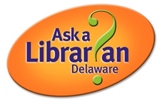 All Reference Services Group and Liaison MeetingThursday, May 23, 2013
9:30am – 3:30pm Delaware Public Archives, Training Room, DoverAgenda(9:30) Welcome, introductions, announcements
(10:00) UpdatesTraining-Email, ChatNCC changes to independent SUPsState Schedule ReportsMarketing  - Library site visits
(12:00) Lunch (provided)
(12:30) JAWS/ZoomText demonstration and walkthrough 
-Guests John Phillos and Bill Ferrell
(1:30) Group Discussion:  “What is Reference?”
Goal:  To come to a statewide agreement regarding the definition for Delaware’s reference services.  
(3:15 – 3:30) Future meetings (bi-monthly):  Proposed next meeting  - June 13 or July 11 
Location:  DDL/Training Center 

Thank you!
Cathay Crosby, 
Statewide Coordinator, Ask a Librarian Delaware
Cathay.crosby@lib.de.us
302-983-1530
Skype:  cathaycrosby
GTalk:  cathaycrosby